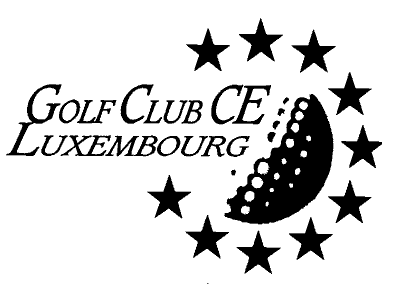 								Luxembourg, 29 April 2019WEEK-END in ALSACE  (F)KEMPFERHOF Saturday 15 June & Sunday 16 June 2019We are pleased to invite you to a new journey to Alsace for the weekend of 15 and 16 June 2019. We will travel to Plobsheim in Alsace (F) on Saturday 15 June 2019 where will play the wonderful KEMPFERHOF Golf Course from 11:30 on, and stay afterwards at the Resort (351 rue du Moulin – 67115 Plobsheim).We will have our 3 courses diner (1/2 water and 1 coffee/pers. included), and rest for a good night there. On Sunday, after a breakfast served at the hotel, we will play our second round of golf from 9:10 on. http://www.kempferhof.fr/The formula will be explained to you together with the flight composition few days before the first round. The course is quite easy to play; but please contact the Club for booking a buggy if needed.Travel time from Luxembourg to “Kempferhof” is just around 2,5 hours.The Resort offers a limited number of rooms in for categories:*: 	tarif in €/pers, one night, 3 courses diner,, breakfast, 2 rounds of golf, not included 1,65€/pers.  as “Taxe de séjour” to be paid at your arrival at the golf secretariat.Discount for non-player : - 90,-€This WE being demanded, and the number of rooms being limited, please register as soon as possible, “FIRST COME, FIRST SERVED”.Deadline for entries will be 17.00 hrs on Friday 3rd of June 2019 at noonAs far as possible, we will try to provide carpool solutions for those who are interested in it.Other drinks must be paid for separately - please do not charge these to your room!As soon as you will have received from the organiser the confirmation of your registration and room-choice, you should transfer the total amount to the GCCE bank account:BIL LU07 0025 1597 4376 8500 with the reference "Alsace 2019".-------------------------------------------------------------------------------------------------------------Entry form to be returned to Fabrice.LEBRUN@publications.europa.eu Would also like to join the carpool solution:  YES / NORoom typeOccupation Double *Occupation Single *Max Nbre of rooms1 - “Supérieure”217,50 €288,00 €112 - “De Luxe”232,50 €318,00 €13 - “Junior Suite”239,00 €331,00 €24 - “Suite”244,50 €342,00 €1NAME and SURNAMEHcpOr NP: Non playerRoom Type(1 to 4)Occupation Double (D) / Single (S)Price€Total to be paid ( 100% straight after FL confirmation):  Total to be paid ( 100% straight after FL confirmation):  Total to be paid ( 100% straight after FL confirmation):  Total to be paid ( 100% straight after FL confirmation):  